          Отдел   образования  администрации   Краснотуранского районаПРИКАЗ24.10.2016 г.                                                                            № 134 О проведении муниципального этапа всероссийской олимпиады школьников в  2016 годуВ соответствии с положением о всероссийской олимпиаде школьников, утвержденным приказом  Минобрнауки  России от18.11.2013 № 1252, приказом Министерства образования Красноярского края от 30.09.2016 г. № 44-11/04 "Об утверждении сроков проведения муниципального этапа всероссийской олимпиады школьников в 2016 годув Красноярском крае по общеобразовательным предметам"и  на основании  плана   работы  отдела образования администрации Краснотуранского района, с целью обеспечения организованного проведения  муниципального этапа всероссийской олимпиады школьников  в 2016 годуПриказываю:1. Провести муниципальный этап всероссийской олимпиады  школьников с 9 ноября по 3 декабря 2016 г. на базе МБОУ ДО «Дом детского творчества», МБОУ "Краснотуранская СОШ" по олимпиадным заданиям, разработанным региональными предметно-методическими комиссиями. 	Начало олимпиад в 10.00 часов.2. Руководителям МБОУ ДО «Дом детского творчества», МБОУ "Краснотуранская СОШ":- обеспечить работу гардероба, присутствие в аудитории педагогов не смежных предметов, кабинет для работы жюри;- для проведения олимпиад подготовить кабинеты в соответствии с количеством участников муниципального этапа по предметам и графиком проведения. 3. В муниципальный этап всероссийской олимпиады школьников включить предметы для следующих параллелей: английский язык - 7-8, 9-11 классы; астрономия – 7- 8, 9, 10, 11 классы.биология - 7, 8, 9, 10, 11 классы; география - 7, 8, 9, 10, 11 классы; информатика -  7-8, 9-11 классы; искусство (мировая художественная культура) – 7-9, 10,11 классы; история - 7, 8, 9, 10-11 классы; литература - 7- 8, 9- 11 классы; математика - 4, 7, 8, 9, 10, 11 классы; немецкий язык - 7-8, 9-11 классы; обществознание – 7, 8, 9, 10, 11 классы; 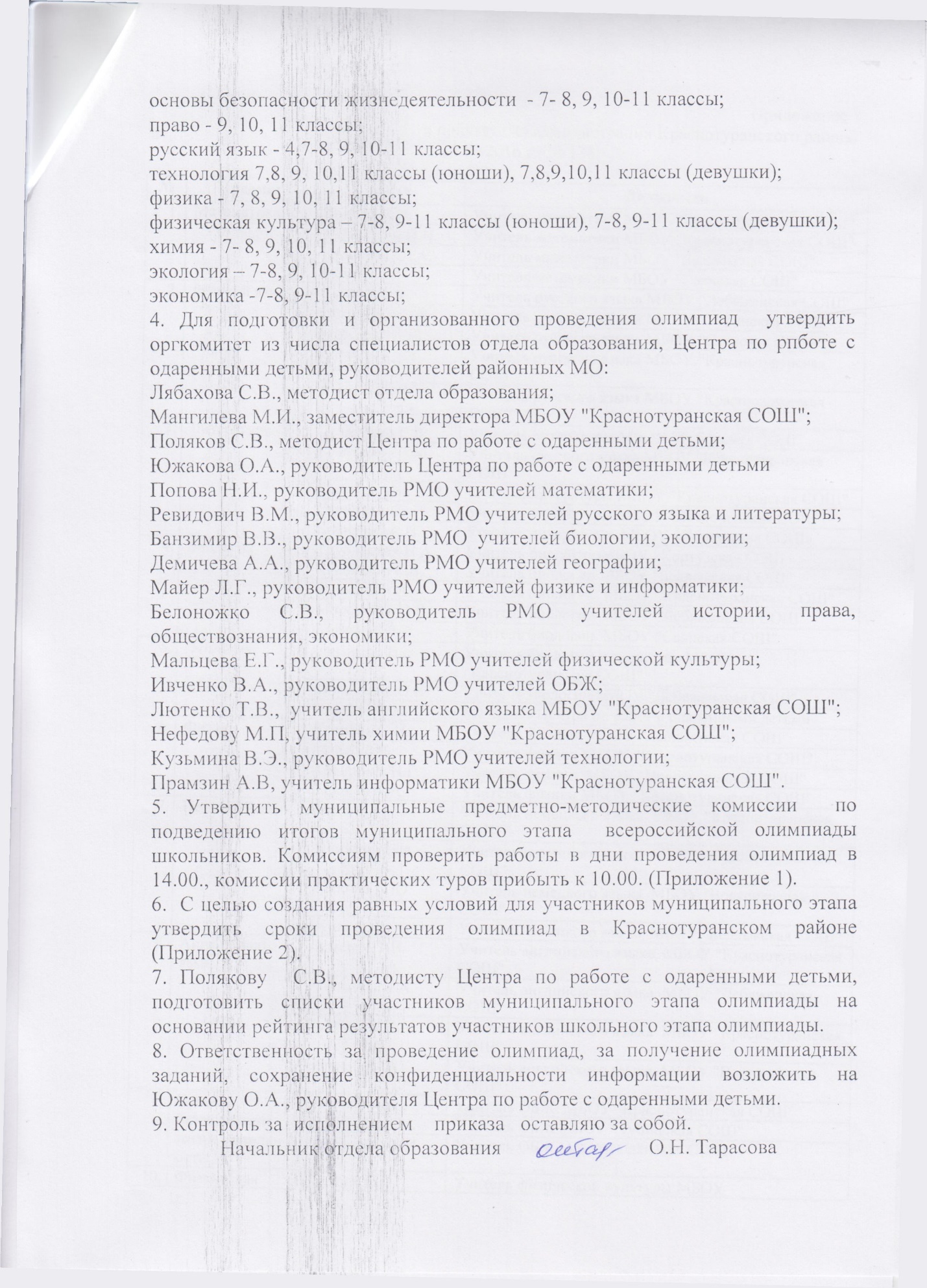 Приложение 1                                                           к приказу ОО администрации Краснотуранского района                                                          от 24.10.2016 г.  № 134Приложение 2                                                           к приказу ОО администрации Краснотуранского районот  24.10.20116 г. № 134  №ПредметФИОДолжностьМатематика Попова Н.И.Учитель математики МБОУ "Краснотуранская СОШ"Математика Торгашина Н.Н.Учитель математики МБОУ "Краснотуранская СОШ"Математика Красикова Д.А.Учитель математики МБОУ "Беллыкская СОШ"Математика Бабич Н.И.Учитель математики МБОУ "Саянская СОШ"Русский языкСычева Т.В.Учитель русского языка МБОУ "Лебяженская СОШ"Русский языкОстапенко Е.В.Учитель русского языка МБОУ "Тубинская СОШ"Русский языкИтпекова Л.В.Учитель русского языка МБОУ "Саянская СОШ"Русский языкБовыкина Н.Е.Учитель русского языка МБОУ "Краснотуранская СОШ"Русский языкРевидович В.М.Учитель русского языка МБОУ "Краснотуранская СОШ"ЛитератураОстапенко Е.В.Учитель литературы МБОУ "Тубинская СОШ"ЛитератураРевидович В.М.Учитель русского языка МБОУ "Краснотуранская СОШ"ЛитератураБелокрылова В.Н.Учитель литературы МБОУ "Краснотуранская СОШ"ЛитератураСычёва А.С.Учитель литературы МБОУ "Восточенская СОШ"ЛитератураБойченко А.Н.Учитель литературы  МБОУ «Кортузская СОШ»БиологияТрубинская Н.А.Учитель биологии МБОУ «Кортузская СОШ»БиологияКрасикова Г.В.Учитель биологии МБОУ "Беллыкская СОШ"БиологияБычкова Н.А.Учитель биологии  МБОУ "Краснотуранская СОШ"БиологияМорозкина О.В.Учитель биологии  МБОУ "Лебяженская СОШ"БиологияКулакова Л.Э.Учитель биологии  МБОУ "Саянская СОШ"Экология Банзимир В.В.Учитель биологии и экологии  МБОУ "Краснотуранская СОШ"Экология Морозкина О.В.Учитель экологии МБОУ "Лебяженская СОШ"Экология Поляков С.В.Методист Центра по работ с одаренными детьмиФизикаКоровин С.И.Учитель физики  МБОУ "Лебяженская СОШ"ФизикаМайер Л.Г.Учитель физики МБОУ "Краснотуранская СОШ"ФизикаАнашкина Н.Г.Учитель физики  МБОУ "Новосыдинская СОШ"ФизикаБаранов А.А.Учитель физики МБОУ "Краснотуранская СОШ"Немецкий языкРисс Л.Г.Учитель немецкого языка  МБОУ "Краснотуранская СОШ"Немецкий языкАшихмин Н.А.Учитель немецкого языка  МБОУ "Краснотуранская СОШ"Немецкий языкТрикина А.Ю.Учитель немецкого языка  МБОУ "Восточенская СОШ"Немецкий языкВунш О.ФУчитель немецкого языка  МБОУ "Беллыкская СОШ"Английский языкЛютенко Т.В.Учитель английского языка  МБОУ "Краснотуранская СОШ"Английский языкНикитина И.А.Учитель английского языка  МБОУ "Лебяженская СОШ"Английский языкРезникова Л.А.Учитель английского языка  МБОУ "Краснотуранская СОШ"Английский языкБоровик О.А.Учитель английского языка  МБОУ "Восточенская СОШ"Основы безопасности жизнедеятельностиИвченко В.А.Учитель ОБЖ  МБОУ "Краснотуранская СОШ"Основы безопасности жизнедеятельностиКолпакова В.И.Учитель ОБЖ МБОУ "Тубинская СОШ"Основы безопасности жизнедеятельностиПройменко В.И.Учитель ОБЖ МБОУ "Саянская СОШ"Физическая культураАлыпов К.О.Учитель физической культуры МБОУ "Краснотуранская СОШ"Физическая культураМальцева Е.Г.Учитель физической культуры МБОУ «Новосыдинская СОШ»Физическая культураГазимов Т.А.Педагог дополнительного образования МАОУ ДОД "Дом детского творчества"Физическая культураГаненко А.Л.Педагог дополнительного образования МАОУ ДОД "Дом детского творчества"Физическая культураЗаварихина Е.А.Учитель физической культуры МБОУ "Краснотуранская СОШ"ИсторияБанзимир М.А.Учитель истории  МБОУ "Краснотуранская СОШ"ИсторияМельникова Г.А.Учитель истории  МБОУ "Восточенская СОШ"ИсторияОстапенко А.Н.Учитель истории МБОУ "Краснотанская СОШ"ИсторияЗобов А.И.Учитель истории МБОУ "Лебяженская СОШ"ОбществознаниеТихонова И.А.Учитель истории МБОУ «Кортузская СОШ»ОбществознаниеЗакатова О.Л.Учитель истории  МБОУ "Беллыкская  СОШ"ОбществознаниеКовалев А.В.Учитель истории МБОУ "Краснотуранская СОШ"ОбществознаниеКарасева Е.Н.Учитель истории МБОУ "Тубинская СОШ"ПравоОстапенко А.Н.Учитель истории МБОУ "Краснотуранская СОШ"ПравоКовалев А.В.Учитель истории МБОУ "Краснотуранская СОШ"ПравоБелоножко С.В.Учитель истории МБОУ "Краснотуранская СОШ"ХимияКомпанцева Т.ИУчитель химии МБОУ «Кортузская СОШ»ХимияНефедова М.П.Учитель химии  МБОУ "Краснотуранская СОШ"ХимияЛобко Н.П.Учитель химии   МБОУ "Тубинская СОШ"ХимияТрачук Н.В.Учитель химии МБОУ "Восточенская СОШ"Технология (девушки)Кузьмина В.Э.Учитель технологии МБОУ "Краснотуранская СОШ"Технология (девушки)Евстропова И.Н.Учитель технологии МБОУ "Краснотуранская СОШ"Технология (девушки)Соколова Л.Н.Учитель химии   МБОУ "Тубинская СОШ"Технология (юноши)Богомолов В.Н.Учитель технологии МБОУ "Краснотуранская СОШ"Технология (юноши)Докунов Л.В.Учитель технологии МБОУ "Кортузская СОШ"Технология (юноши)Мельников  В.А.Учитель технологии МБОУ Лебяженской СОШГеографияМоисеева Н.П.Учитель географии МБОУ "Краснотуранская СОШ"ГеографияКовалева О.Ю.Учитель географии МБОУ «Кортузская СОШ»ГеографияГорошкина Т.В.Учитель географии МБОУ "Саянская СОШ"ГеографияДемичева А.А.Учитель географии МБОУ "Николаевская ООШ"ЭкономикаАндреева Н.А.  Учитель  экономики  МБОУ Краснотуранская СОШ"ЭкономикаБелоножко С.В. Учитель  экономики  МБОУ Краснотуранская СОШ"ЭкономикаЧерных В.А.Учитель экономики МБОУ "Восточенская СОШ"МХКМихайлова И.Д.Учитель МХК МБОУ "Новосыдинская СОШ"МХКШаповалова О.Ю.Учитель ИЗО МБОУ "Краснотуранская СОШ"АстрономияКоровин С.ИУчитель физики МБОУ "Лебяженская СОШ"АстрономияМайер Л.Г.Учитель физики МБОУ "Краснотуранская СОШ"№ДатаОбщеобразовательный предмет9 ноябряАнглийский язык ОБЖ (I тур) 10 ноябряОБЖ (II тур)11 ноябряГеография (I ,II тур) Литература12 ноябряОбществознание14 ноябряФизика МХК 15 ноябряМатематика16 ноябряРусский язык 17 ноябряХимия (I тур)18 ноябряХимия (II тур)21 ноябряПраво Экология22 ноябряЭкономика Немецкий язык (I тур)23 ноябряНемецкий язык (II тур)24 ноябряБиология 25 ноябряИсторияАстрономия 29 ноябряИнформатика (пробный ) Физическая культура (I  тур)30 ноябряФизическая культура (II тур)1 декабряИнформатика (основной тур интернет -олимпиады)2 декабряТехнология (I тур) 3 декабряТехнология (II тур) 